ПРОЕКТ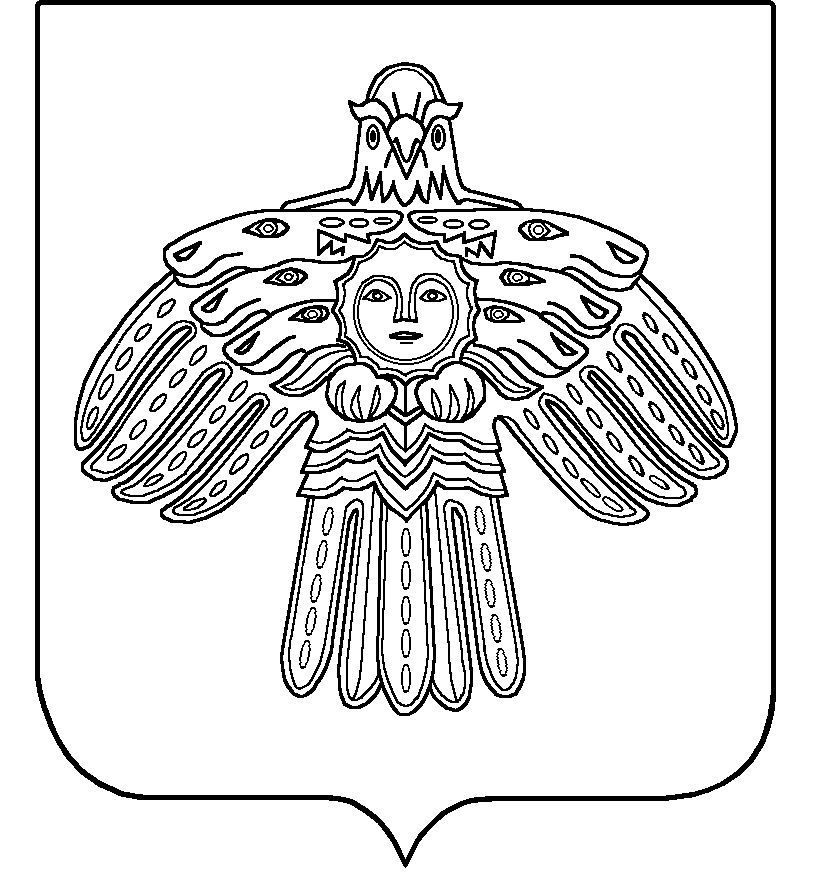              «СОСНОГОРСК»                                                                                              СОВЕТ  ГОРОДСКОГО   ПОСЕЛЕНИЯ                                                                                          КАР ОВМÖДЧÖМИНСА СÖВЕТ                                                                                        «СОСНОГОРСК»                                                                                             РЕШЕНИЕКЫВКÖРТÖДXV (очередного) заседания Совета городского поселения «Сосногорск» II созываО внесении изменений в решение Совета городского поселения «Сосногорск» от 27.11.2014 № 177 «Об установлении налога на имущество физических лиц на территории городского поселения «Сосногорск»В соответствии с Налоговым кодексом Российской Федерации, Федеральным законом от 06.10.2003 № 131-ФЗ «Об общих принципах организации местного самоуправления в Российской Федерации в Российской Федерации», Законом Республики Коми от 27.10.2014 № 123-РЗ «О единой дате начала применения на территории Республики Коми порядка определения налоговой базы по налогу на имущество физических лиц исходя из кадастровой стоимости объектов налогообложения», Уставом муниципального образования городского поселения «Сосногорск»Совет городского поселения «Сосногорск»                                                            РЕШИЛ:1. Внести в решение Совета городского поселения «Сосногорск» от 27.11.2014 № 177 «Об установлении налога на имущество физических лиц на территории городского поселения «Сосногорск» (далее – Решение) следующие изменения:1) В подпункте 1) пункта 2 Решения слова «0,1 процента в отношении:» заменить словами:«0,2 процента в отношении:.».2. Настоящее решение подлежит официальному опубликованию.3. Настоящее решение вступает в силу с 1 января 2018 года, но не ранее чем по истечении одного месяца со дня его официального опубликования.Глава городского поселения «Сосногорск»- председатель Совета поселения					      Ю.Р. БикчуринПояснительная записка к проекту решения «О внесении изменений в решение Совета городского поселения «Сосногорск» от 27.11.2014 № 177 «Об установлении налога на имущество физических лиц на территории городского поселения «Сосногорск»Проектом решения «О внесении изменений в решение Совета городского поселения «Сосногорск» от 27.11.2014 № 177 «Об установлении налога на имущество физических лиц на территории городского поселения «Сосногорск» предусматривается изменение налоговой ставки в размере 0,2 процента исходя из кадастровой стоимости для следующих объектов налогообложения:- жилые дома, жилые помещения;- объектов незавершённого строительства в случае, если проектируемым назначением таких объектов является жилой дом;- единых недвижимых комплексов, в состав которых входит хотя бы одно жилое помещение (жилой  дом);- гаражей и машино-мест;- хозяйственных строений или сооружений, площадь каждого из которых не превышает 50 квадратных метров и которые расположены на земельных участках, предоставленных для ведения личного подсобного, дачного хозяйства, огородничества, садоводства или индивидуального жилищного строительства.Расчётная сумма налога на имущество физических лиц за 2018 год подлежащая уплате в бюджет городского поселения «Сосногорск» в 2019 году составит 7 849 тыс. рублей.Сумма налога на имущество физических лиц рассчитана в соответствии с главой 32 части второй Налогового кодекса Российской Федерации. При расчете учитывалась информация из отчета «О налоговой базе и структуре начислений по местным налогам за 2016 год» Межрайонной ИФНС России № 3 по Республике Коми.